Today’s Date: [7/8/2022]  City Council Bill No.:  22-0189         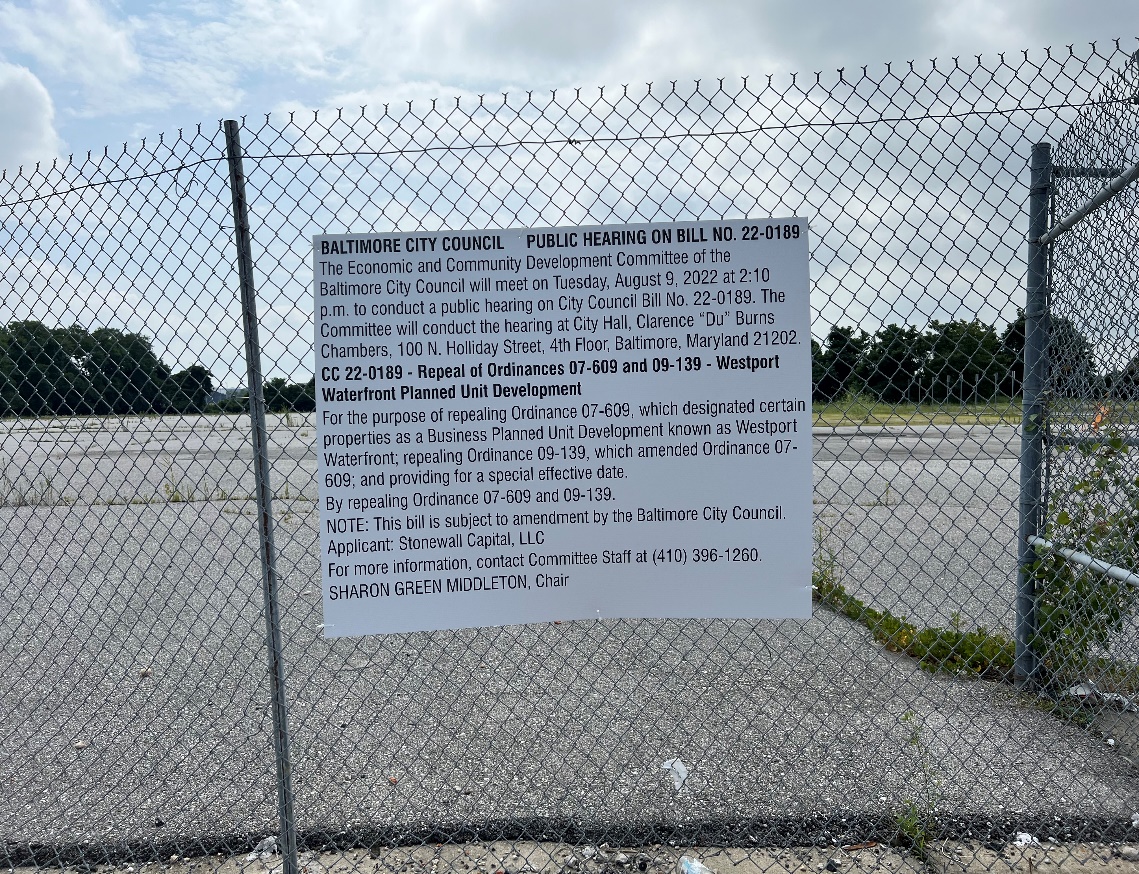 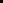 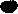  (Place a picture of the posted sign in the space below.)Address:  Kloman and Clare St.Date Posted: July 8, 2022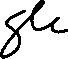 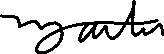 Name:  Martin OgleAddress: 9912 Maidbrook Road Parkville Md, 21234  Telephone:  443-629-3411.